EMEIEF BAIRRO TAQUARA BRANCANOME:_____________________________________________________SEXTA FEIRA – 14 DE JUNHO DE  2021.CORPO, GESTOS E MOVIMENTOSOBJETIVO:  DESENVOLVER A COORDENAÇÃO MOTORA, APRIMORAR O CONHECIMENTO DAS VOGAISHOJE VAMOS FALAR DAS BRINCADEIRAS DAS FESTAS JUNINAS:VAMOS BRINCAR E DANCAR A MÚSICA DO “OI BOTA AQUI O SEU PEZINHO. VOCÊ PODE BRINCAR COM A MAMÃE, O PAPAI, OU O  IRMAOZINHO(A) . ACESSE O LINK:https://youtu.be/eT3ZuyWwVAU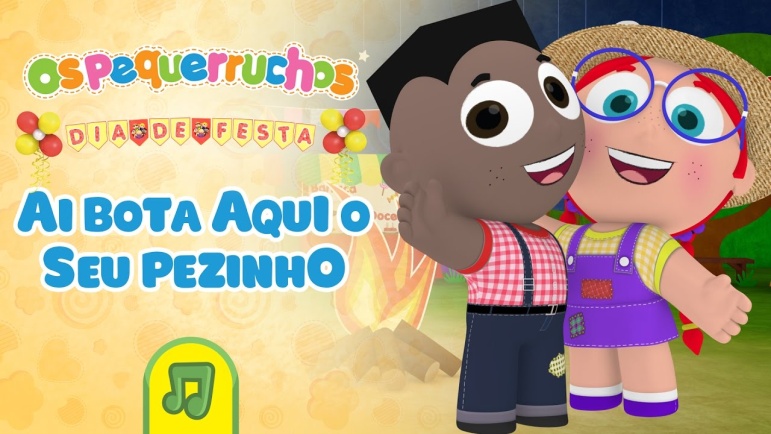 AGORA VAMOS PESCAR... ..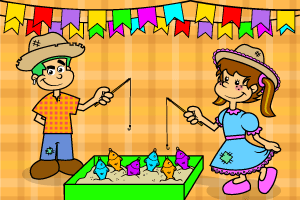 ATIVIDADE:  CONSTRUIR  UMA CAIXA DE PESCARIA COM 5 PEIXINHOS. CADA PEIXINHO RECEBERÁ UM NOME : PEIXINHO “A”, PEIXINHO “E”, PEIXINHO ”I”, PEIXINHO “O” E PEIXINHO “U”. SÃO AS VOGAIS DO NOSSO ALFABETO “A, E, I, O,U “  VER O VÍDEO DA PROFESSORA PARA TER UMA IDEÍA DE COMO FAZER, OU JUNTO COM A MAMÃE USAR A CRIATIVIDADE E FAZER UM TANQUE DE PESCARIA PARA VOCÊ BRINCAR QUANTAS VEZES QUISER. POR FAVOR, TIRE UMA FOTO DE VOCÊ BRINCANDO E MANDA NO NOSSO GRUPO.ACESSE O LINK :EMEIEF BAIRRO TAQUARA BRANCANOME:_____________________________________________________SEXTA FEIRA – 15  DE JUNHO DE  2021.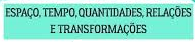 OBJETIVO:  QUANTIFICAR CORRETAMENTE E  TREINAR A ESCRITA DOS NÚMEROS 5 E 7 .VAMOS CANTAR E DANÇAR A MÚSICA : CAI, CAI, BALÃO- ACESSE O LINK ABAIXO:https://youtu.be/D-D3yWfO76g    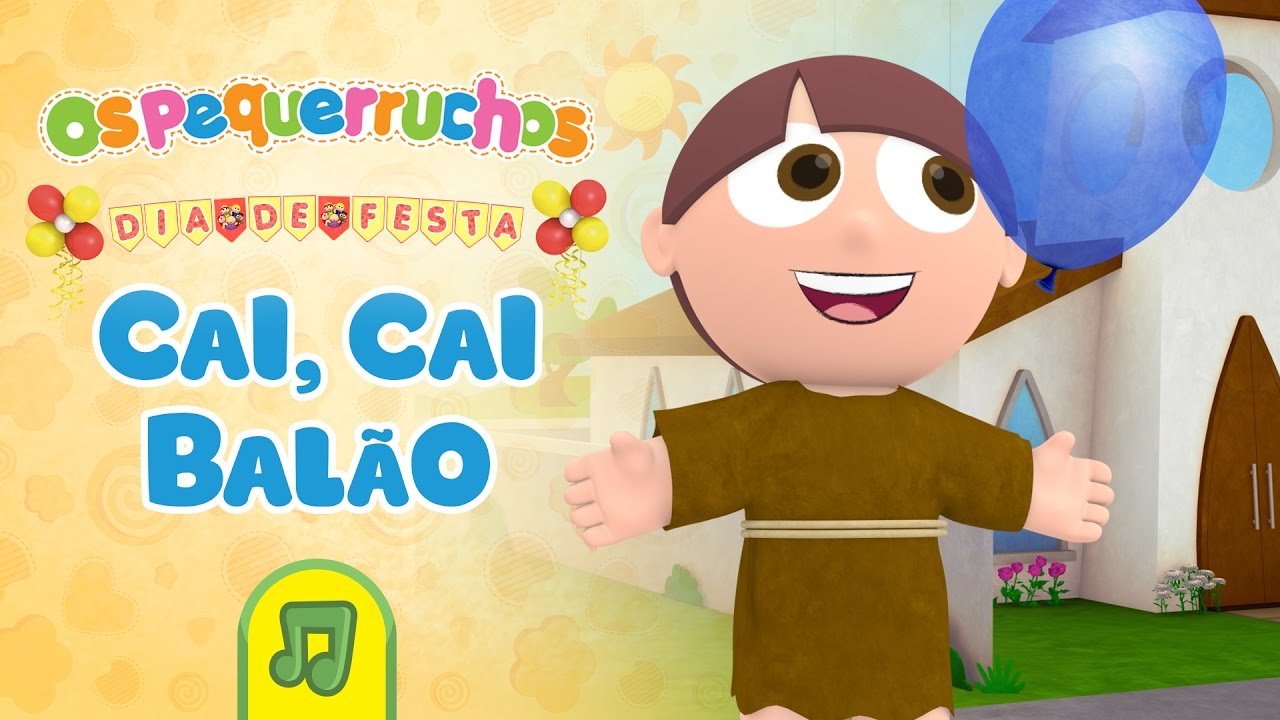 DESENHAR OS BALÕES NAS   QUANTIDADES  MOSTRADAS  NA FIGURA  E ESCREVER  O NUMERAL QUE CORRESPONDE A ESSA QUANTIDADE AO LADO DO DESENHO , CONFORME MOSTRADO ABAIXO  E  COPIAR A PALAVRA “ BALÃO “   7   5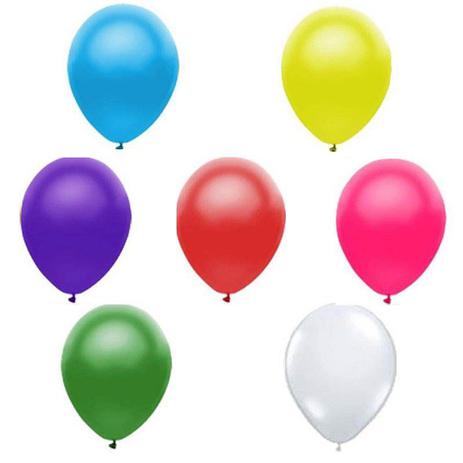 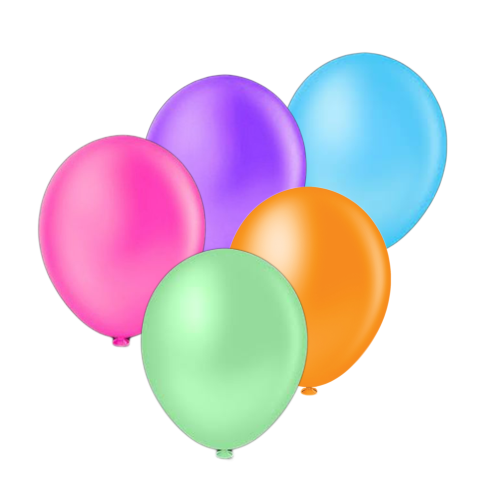 BALÃOEMEIEF BAIRRO TAQUARA BRANCANOME:_____________________________________________________QUARTA FEIRA – 16  DE JUNHO DE  2021.OBJETIVO:  DESENVOLVER A COORDENAÇÃO MOTORA, APRENDER A CONTAR E QUANTIFICAR O NÚMERO 12 … VAMOS CANTAR JUNTOS COM A PIPOQUINHA: ACESSE O LINK:https://youtu.be/MgG13r2fVOw   PULA PULA PIPOQUINHA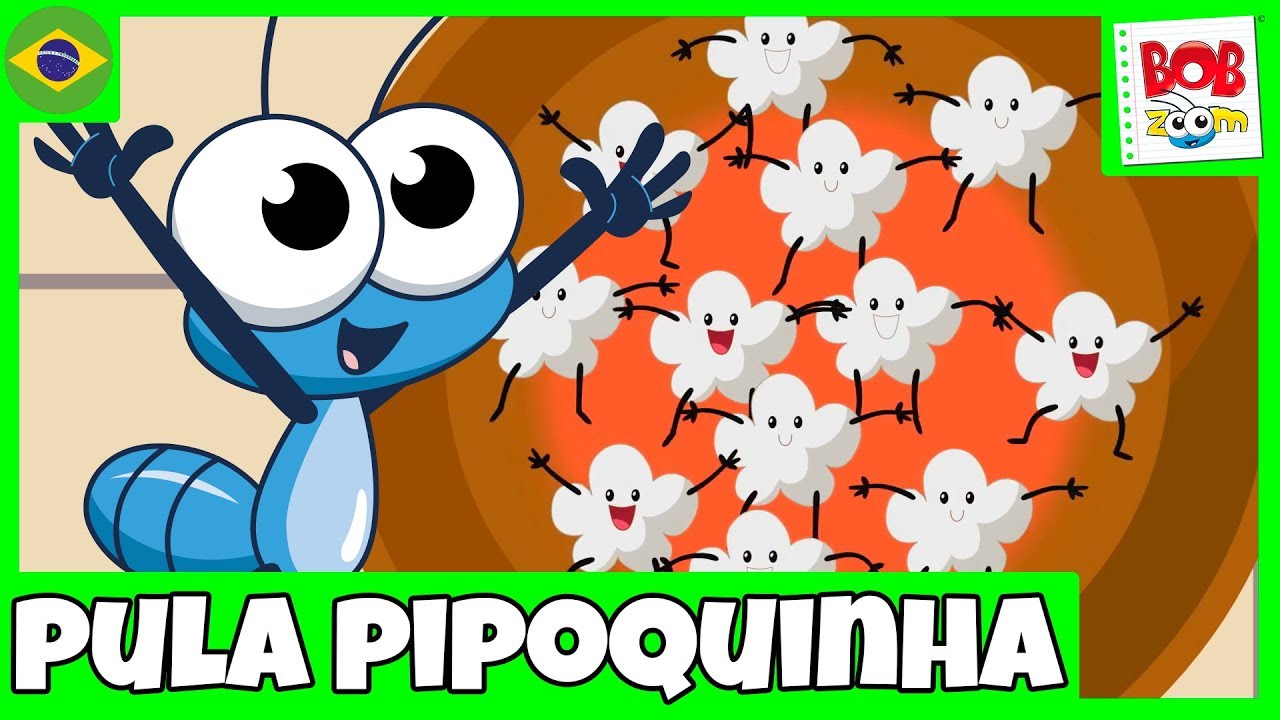 ATIVIDADE :ALUNINHOS NESTA IMAGEM TEMOS 12 PIPOCAS, CONTE AS PIPOCAS E EM SEGUIDA, EM UMA FOLHA DE SULFITE DESENHE 12 PIPOCAS E ABAIXO PROCURE EM PANFLETOS DE PROPAGANDA OU REVISTAS  AS LETRINHAS DA PALAVRA “PIPOCA”  RECORTE E COLE NO SULFITE .EMEIEF BAIRRO TAQUARA BRANCANOME:_____________________________________________________QUINTA FEIRA – 17  DE JUNHO DE  2021.ESCUTA, FALA, PENSAMENTO E IMAGINAÇÃOOBJETIVO:  APRENDER A HISTÓRIA DO PORQUE DO USO DO MILHO NAS FESTAS JUNINAS. PORQUE O “MILHO’ É O QUERIDINHO FAZ FESTAS JUNINAS ???https://youtu.be/ZgpJvhIwa8Q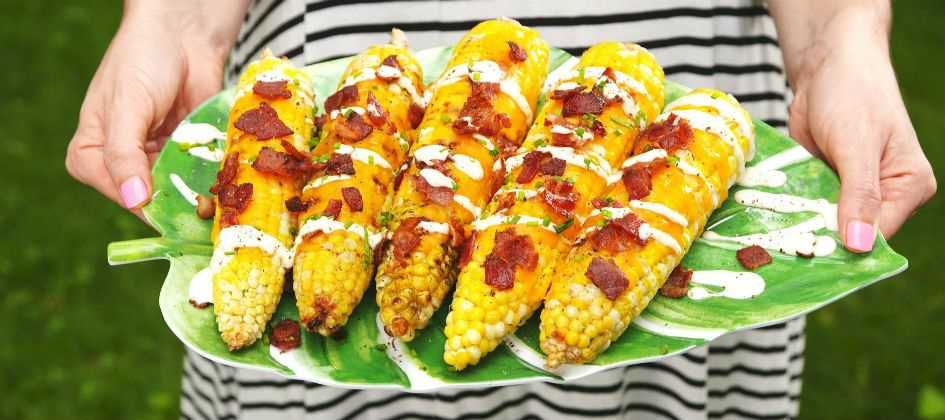 O MILHO APARECE COMO UM DOS PRINCIPAIS SÍMBOLOS DAS FESTAS JUNINAS POR SER UTILIZADO EM DIVERSOS PRATOS ENCONTRADOS DURANTE AS FESTAS, EXEMPLOS: PIPOCA, PAMONHA, CURAU, CANJICA, POLENTA, CUSCUZ E MILHO COZIDO. É JUSTAMENTE A PARTIR DO MÊS DE JUNHO QUE COMEÇA A TEMPORADA DE COLHEITA DO MILHO  NAS PLANTAÇÕES.AS FESTAS JUNINAS  TIVERAM INICIO NO BRASIL QUANDO OS PORTUGUESES AQUI CHEGARAM.LÁ EM PORTUGAL ELES COSTUMAVAM COMEMORAR A COLHEITA DO TRIGO, QUE ACONTECIA ENTRE JUNHO E AGOSTO, E QUISERAM DAR CONTINUIDADE À TRADIÇÃO. A DIFERENÇA ERA QUE A PRODUÇÃO DO TRIGO  AINDA NÃO EXISTIA POR AQUI, PORISSO ESCOLHERAM  O MILHO, QUE JÁ ERA CONSUMIDO NORMALMENTE PELOS ÍNDIOS NATIVOS.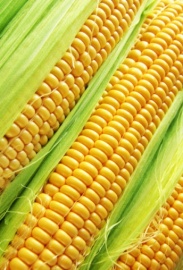 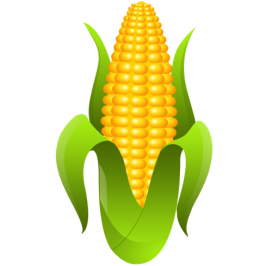 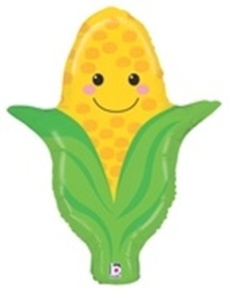 O MILHO É UM CEREAL COM ALTO VALOR NUTRITIVO, SENDO FONTE DE :VITAMINA “A”  (BOA PARA A SAÚDE DOS OLHOS), VITAMINA “C” (QUE MELHORA A IMUNIDADE DO ORGANISMO) EVITAMINA “E”  (RECOMENDADA PARA DIMINUIR RISCO DE DOENÇAS CARDÍACAS). SUA LISTA AINDA INCLUI FERRO, POTÁSSIO, FIBRAS, SAIS NATURAIS, ÓLEOS E AÇÚCARES. ALÉM DOS GRÃOS AMARELOS, SE APROVEITA OS ‘CABELOS’ AO SEU REDOR PARA SE FAZER CHÁS, E SUA PALHA VERDE PODE SER UTILIZADA PARA CONFECÇÃO DE ITENS DECORATIVOS.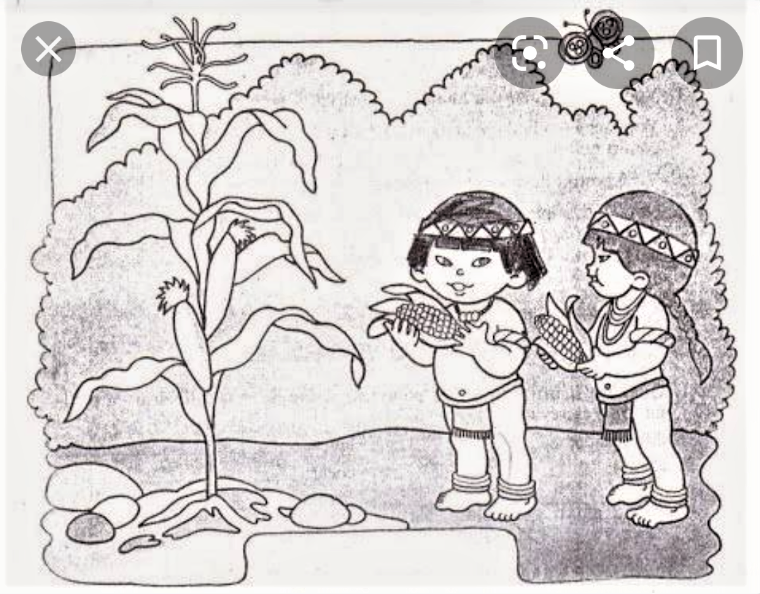 ATIVIDADE DO DIA:DESENHAR A IMAGEM ACIMA E PINTE BEM BONITO,  EMBAIXO DO DESENHO ESCREVA A PALAVRINHA:“MILHO”EMEIEF BAIRRO TAQUARA BRANCANOME:_____________________________________________________QUINTA FEIRA – 18  DE JUNHO DE  2021.      ESCUTA, FALA, PENSAMENTO E IMAGINAÇÃOOBJETIVO : APRENDER AS ESTAÇÕES DO ANO ESTAÇÕES DO ANO, MAIS ESPECIALMENTE,  O INVERNO. ACESSE O LINK : https://youtu.be/EmFjWh2p87o - 4 ESTAÇÕESNo ano temos 4 estações: PRIMAVERA, VERÃO, OUTONO E INVERNO.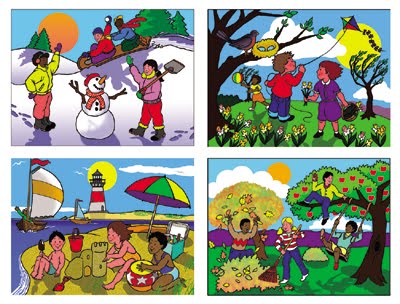 NA PRÓXIMA SEMANA, DIA 21 DE JUNHO COMEÇA A ESTAÇÃO CHAMADA “INVERNO”, NO INVERNO FAZ ESSE FRIOZINHO GOSTOSO, QUE DÁ VONTADE DE DORMIR ATÉ NAIS TARDE, DE FICAR COM ROUPA BEM QUENTINHA, PORISSO NAS FESTAS JUNINAS HÁ O COSTUME DE ACENDER FOGUEIRAS, QUE É PARA AQUECER AS PESSOAS .VAMOS VER O VIDEO :       https://youtu.be/bXFjJsd226A - O INVERNO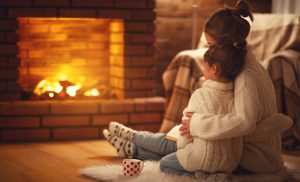 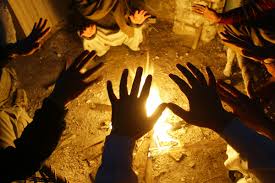 LEMBRE-SE CRIANÇAS NÃO PODEM FICAR SOZINHAS PERTO DO FOGO , É MUITO PERIGOSO. ATIVIDADE : GRAVE UM VÍDEO OU FAÇA UM DESENHO, CONTANDO PARA A PRO E OS AMIGUINHOS, O QUE VOCE MAIS GOSTA DE FAZER NO INVERNO.NÃO ESQUEÇA DE POSTAR LÁ NO NOSSO GRUPO, ESTOU ANSIOSA PARA VER VOCÊS: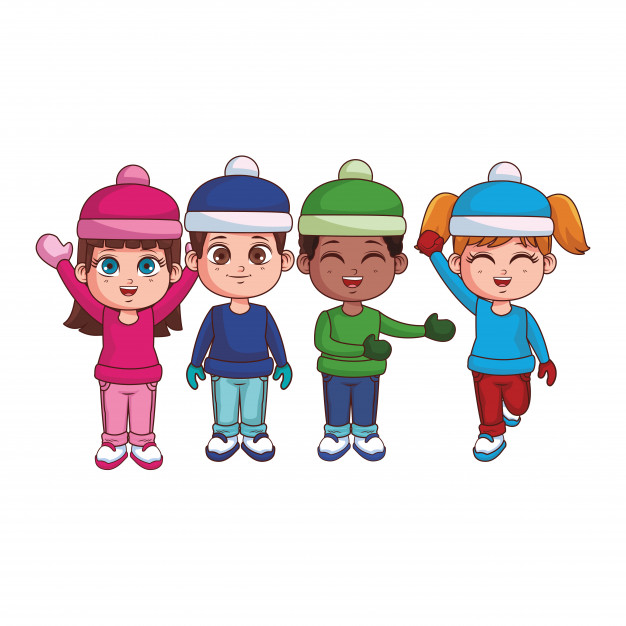 